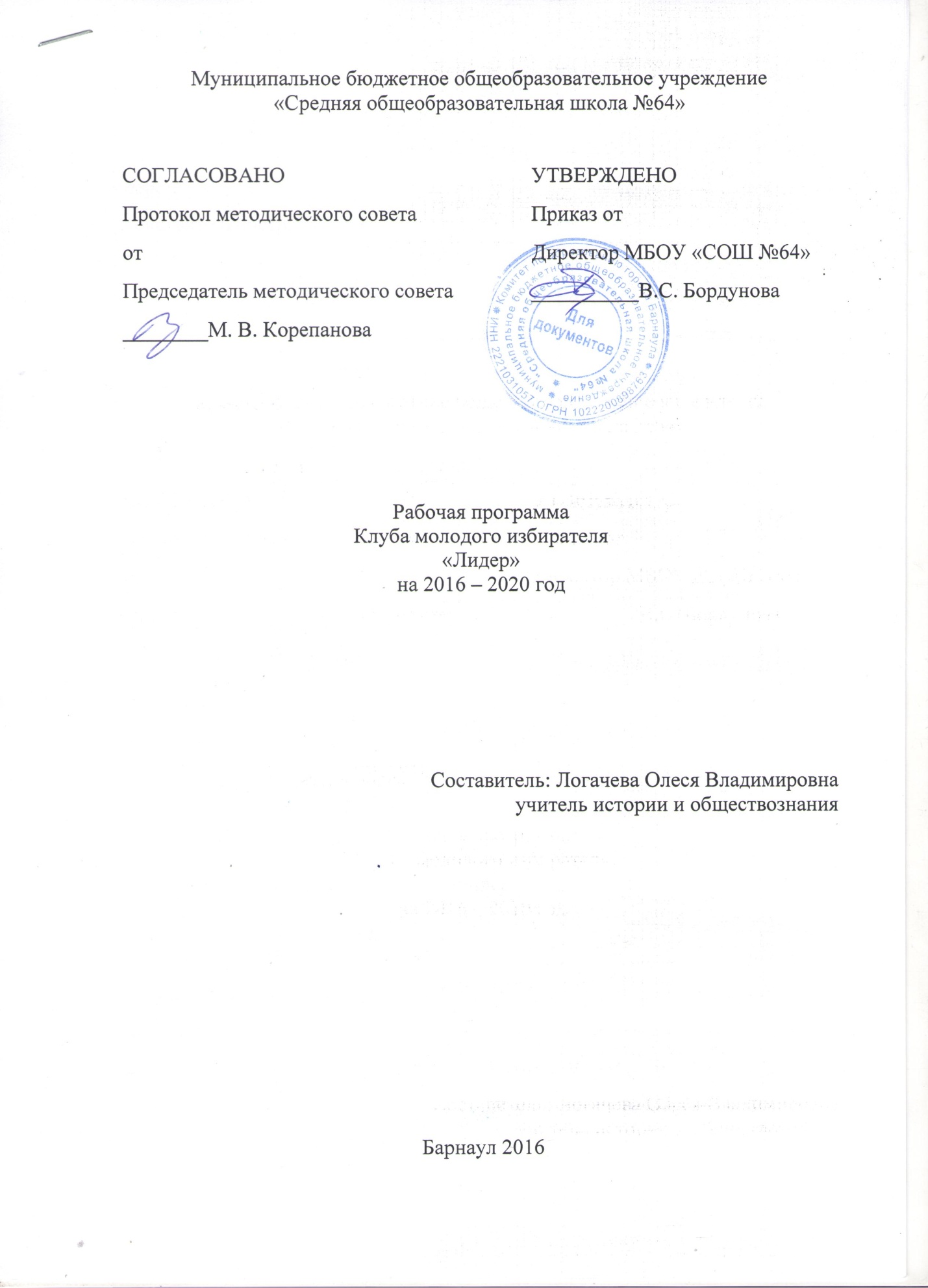 ПОЯСНИТЕЛЬНАЯ ЗАПИСКАЗа последние десятилетия в нашей стране произошли большие перемены. Изменилось сознание людей, восприятие окружающей действительности. Страна вступила на путь формирования правового государства, становления гражданского общества, продолжается этап выработки ведущей национальной идеи в России, призванной служить объединению и упрочнению российского общества и государства. Успехи на этом пути зависят не только от совершенствования
законодательства и модернизации правовых отношений, но и от готовности личности жить в новых условиях, от уровня правовой культуры граждан.В обществе наметилась положительная тенденция: возрастает интерес людей к правовой информации. В основе правовой и политической культуры лежит знание правовых норм и умение ими пользоваться. Чем полнее и глубже правовые знания, тем больше возможностей занять активную общественную позициюВсё большую роль начинает играть патриотическое воспитание подрастающего поколения т. к. патриотизм представляет собой своего рода фундамент общественного и государственного здания, опору его жизнедеятельности. Патриотизм активизирует духовный потенциал ребёнка, поднимает уровень развития личности на более высокую ступень. Ценностные ориентации, связанные с патриотическими чувствами, обеспечивают активное деятельное вхождение детей в жизнь общества.Молодёжь – важнейший социальный ресурс общества: именно она будет играть большую роль в развитии гражданского общества и правового государства. Именно поэтому возникает необходимость создания политического клуба, который будет уделять внимание правовому воспитанию молодого гражданина, формированию активной жизненной позиции, приобщению к нравственным, духовным ценностям
современного мира, возрождению традиций нашей страны.Данная Программа направлена на то, чтобы:воспитать социально активных и законопослушных граждан;сформировать уважительное отношение к закону, чувство ответственности за свои действия;выработать у учащихся собственные представления и установки, основанные на современных правовых ценностях.Цель программы: формирование правовой и политической культуры будущих избирателей, поддержка активной гражданской позиции учащихся.Задачи программы: систематизировать знания учащихся в сфере избирательного законодательства;обеспечить учащихся необходимой и достаточной информацией в области избирательного права и избирательного процесса;формировать представления об избирательном праве у учащихся (будущих избирателей), способствовать овладению ими знаниями избирательного законодательства Российской Федерации;содействовать правовому, нравственному и патриотическому развитию учащихся.Для реализации данной программы создается Клуб молодого избирателя (далее – КМИ) «Лидер», который является добровольным объединением учащихся МБОУ «СОШ  №64» , основанным на принципах самоуправления, равноправия, гласности и законности.КМИ осуществляет свою деятельность в соответствии с Конституцией Российской Федерации, федеральным и краевым законами, нормативными правовыми актами органов государственной власти и местного самоуправления, Положением КМИ.Клуб сотрудничает с общественными и политическими организациями, функционирующими на территории города Барнаула, органами государственной власти и местного самоуправления. Деятельность клуба осуществляется по следующим направлениям: - учебно-воспитательная; - методическая; - информационно-аналитическая; - организационная; - практическая. Учебно-воспитательная работа включает: - подготовку и проведение лекций, семинаров, а также использование иных форм занятий, в том числе с применением информационных технологий; - участие в тематических олимпиадах, викторинах, конкурсах и других мероприятиях. Методическая работа: - создание и пополнение учебно-методической базы; - обобщение опыта работы по повышению правовой культуры избирателей на территории района, области и других регионов. Информационно - аналитическая работа включает: - распространение материалов о работе клуба в средствах массовой информации, в том числе электронных, размещение на сайтах учебных заведений, избирательных комиссий; - участие в информировании избирателей, участников референдумов, в том числе молодых, по вопросам подготовки и проведения выборов; - проведение исследований динамики уровня информированности в вопросах выборов представителей целевой аудитории, а также факторов, влияющих на их политическую позицию, мониторинг средств массовой информации. Организационная работа включает: - организация мероприятий среди школьников Учреждения, направленных на изучение избирательного права; - привлечение организаторов выборов, представителей политических партий, общественных организаций, действующих на территории Железнодорожного района, других, заинтересованных лиц, к участию в деятельности клуба. Практическая работа включает: - вовлечение избирателей в деятельность по защите своих избирательных прав; - реализацию правовых знаний о выборах посредством участия в работе избирательных комиссий; - помощь молодым избирателям, голосующим впервые.В процессе участия в работе КМИ учащиеся приобретают следующие умения:анализ и сопоставление фактов;оформление письменных сообщений;анализ документов;поиск решения, при котором высказанные идеи подвергаются анализу, оценке; поиск признания найденного решения окружающими;выстраивание линий сравнения, выявление взаимосвязи между понятиями, классификация, обобщение, умение делать вывод.Методика работы предполагает следующие формы и приемы:исследовательская работа (выявление проблемы, формулирование проблемы, выяснение неясных вопросов), сопоставление сообщения, выступление с подготовленным сообщением;лекции с обсуждением документов;беседы;практические занятия;заседания круглых столов;«мозговой штурм»;работа в группах, парах, индивидуально;выполнение работы по заданному алгоритму;творческие работы.